بيان وفد جمهورية مصر العربيةفي جلسة المراجعة الدورية الشاملة للاتفياالثلاثاء 11 مايو 2021*** السيد الرئيس،   	نرحب بوفد لاتفيا ونتمنى له التوفيق خلال عملية المراجعة.لقد أخذ وفد مصر علماً بجهود لاتفيا لتعزيز وحماية حقوق الإنسان منذ المراجعة الماضية.وفى إطار الحوار والتفاعل البناء نود أن نتقدم بالتوصيات التالية إلى لاتفيا:التوقيع والتصديق على الاتفاقية الدولية لحماية حقوق جميع العمال المهاجرين
وأفراد أسرهم.تعزيز السياسات الخاصة بدعم الأسرة، باعتبارها الوحدة الأساسية والطبيعية للمجتمع.تعزيز التعاون مع آلية الإجراءات الخاصة.النظر في إجراء التعديلات التشريعية اللازمة لمكافحة خطاب الكراهية والعنصرية والإسلاموفوبيا. شكرًا السيد الرئيس.ــــــــــــالبعثة الدائمة لجمهورية مصر العربية لدى مكتب الأمم المتحدة ومنظمة التجارة العالمية والمنظمات الدولية الأخرى بجنيفــ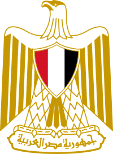 Permanent Mission of Egypt to the United Nations Office, World Trade Organization and other International Organizations in Genevaـــــــ